====================================================================ҠАРАР                                         			          РЕШЕНИЕ          О передаче в собственность муниципального района Хайбуллинский район Республики Башкортостан автомобильных дорог местного значения, расположенных в границах населенных пунктов сельского поселения Таналыкский сельсовет	Руководствуясь Федеральным законом от 27 мая 2014 года № 136-ФЗ «О внесении изменений в статью 26.3 Федерального закона «Об общих принципах организации законодательных (представительных) и исполнительных органов государственной власти субъектов Российской Федерации" и Федеральный закон «Об общих принципах организации местного самоуправления в Российской Федерации»» Совет сельского поселения Таналыкский сельсовет муниципального района Хайбуллинский район Республики Башкортостан решил:	1. Передать безвозмездно в собственность муниципального района Хайбуллинский район Республики Башкортостан муниципальное имущество сельского поселения Таналыкский сельсовет муниципального района Хайбуллинский район Республики Башкортостан согласно прилагаемому перечню. 	2. Администрации Сельского поселения Таналыкский сельсовет муниципального района Хайбуллинский район Республики Башкортостан в установленном порядке заключить с Администрацией муниципального района Хайбуллинский район Республики Башкортостан договор о передаче имущества, указанного в перечне настоящего решения, в муниципальную собственность муниципального района Хайбуллинский район Республики Башкортостан.	3. Контроль над исполнением данного решения возложить на   Администрацию сельского поселения Таналыкский сельсовет муниципального района Хайбуллинский район Республики Башкортостан. Глава сельского поселения Таналыкский сельсовет  муниципального района Хайбуллинский районРеспублики Башкортостан						            А.С.Юзеевс.Подольск«25» декабря 2014 года№ Р-33/135Приложение к решению Совета сельского поселенияТаналыкский сельсовет муниципального районаХайбуллинский район Республики Башкортостанот «25» декабря 2014 года № Р-33/135ПЕРЕЧЕНЬавтомобильных дорог общего пользования местного значения, передаваемых в муниципальную собственность муниципального района Хайбуллинский район Республики БашкортостанБашКортостан республикаһыХәйбулла районымуниципаль районыНЫҢ ТАНАЛЫК АУЫЛ СОВЕТЫАУЫЛ БИЛӘМӘҺЕ СОВЕТЫ         М. Ғәфүри  урамы, 16, Подольск  ауылы, 453805 тел/факс (34758) 2-63-82e-mail: tanalik1@rambler.ru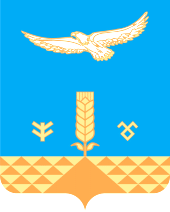 СОВЕТсельского поселенияТАНАЛЫКСКИЙ сельсоветМУНИЦИПАЛЬНОГО РАЙОНА ХАЙБУЛЛИНСКИЙ РАЙОНРеспублики Башкортостанул.М.Гафури ,16 с. Подольск,453805тел/факс (34758) 2-63-82e-mail: tanalik1@rambler.ru№Кадастровый номерНаименование автомобильной дорогиНаименование участка автомобильной дорогиЭксплуатационные километрыКатегория дорогиПротяженность, кмПротяженность, кмПротяженность, км№Кадастровый номерНаименование автомобильной дорогиНаименование участка автомобильной дорогиЭксплуатационные километрыКатегория дорогиВсегов том числев том числе№Кадастровый номерНаименование автомобильной дорогиНаименование участка автомобильной дорогиЭксплуатационные километрыКатегория дорогиВсегос твердым покрытиемиз них асфальто-бетонным123456789102:50: 170601: 133внутри поселковая автомобильная дорога д. Адельулица Муталлапова0,8065 0,806 0 0202: 50 :170601:132внутри поселковая автомобильная дорога д. Адельулица Акмуллы0,25050,25000302: 50: 170401:342внутри поселковая автомобильная дорога д.Бакаловкаулица Победы0,8503 0,8500,8500,850402 :50: 170401: 343внутри поселковая автомобильная дорога д.Бакаловкаулица Дружбы0,81840,8180,8180502: 50:000000:953внутри поселковая автомобильная дорога с.Савельевкаулица Муртазина0,89340,8930,8930602: 50: 170201:236внутри поселковая автомобильная дорога с. Савельевкаулица Садовая0,36950,36900702:50:000001:133внутри поселковая автомобильная дорога с. Савельевкаулица Молодежная0,31050,31000802: 50: 170301:190внутри поселковая автомобильная дорога д.Новоукраинкаулица Полтавская0,40840,4080,4080902:50:170301:191внутри поселковая автомобильная дорога д.Новоукраинкаулица Худайбердина0,61140,6110,611010 02:50:170501:273внутри поселковая автомобильная дорога д. Таштугайулица Шаймуратова0,18530,1850,1850,1851102:50:170501:274внутри поселковая автомобильная дорога д. Таштугайулица С.Юлаева0,15050,150001202:50:170501:272внутри поселковая автомобильная дорога д. Таштугайулица Ш.Бабича1,49531,4951,4951,4951302:50:170101:1203внутри поселковая автомобильная дорога с.Подольскулица Гагарина0,62730,6270,6270,6271402:50:170101:1194внутри поселковая автомобильная дорога с.Подольскулица Ахметшина0,31630,3160,3160,3161502:50:170101:1184внутри поселковая автомобильная дорога с.Подольскулица Восточная0,26430,2640,2640,2641602:50:170101:1183внутри поселковая автомобильная дорога с.Подольскулица З.Валиди0,49840,4980,49801702:50:170101:1182внутри поселковая автомобильная дорога с.Подольскулица Юбилейная0,34030,3400,3400,3401802:50:170101:1180внутри поселковая автомобильная дорога с.Подольскулица М.Гареева, М.Гафури1,12331,1231,1231,1231902:50:170101:1189внутри поселковая автомобильная дорога с.Подольскулица С.Чекмарева1,06541,0651,06502002:50:170101:1193внутри поселковая автомобильная дорога с.Подольскулица Титова0,24730,2470,2470,2472102:50:170101:1192внутри поселковая автомобильная дорога с.Подольскулица Первомайская1,19931,1991,1991,1992202:50:170101:1188внутри поселковая автомобильная дорога с.Подольскулица Ю.Исянбаева0,20830,2080,2080,2082302:50:170101:1195внутри поселковая автомобильная дорога с.Подольскулица С.Юлаева0,40830,4080,4080,408Председатель Советамуниципального районаХайбуллинский районРеспублики Башкортостан____________В.И. Суходолов«__»____________2014г .Глава сельского поселенияТаналыкский сельсоветмуниципального районаХайбуллинский районРеспублики Башкортостан__________________ А.С.Юзеев«__»____________2014г.